curriculum vitae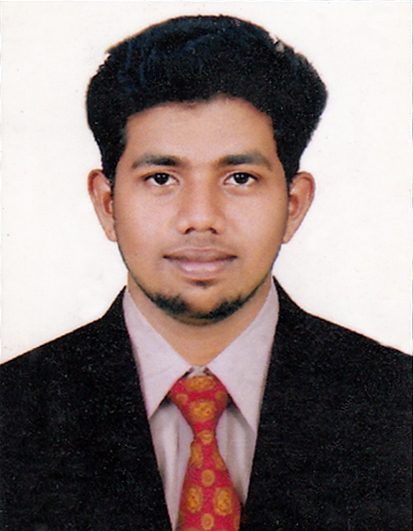 BASIL DUBAIEmail: basil.130490@2freemail.com OBJECTIVE Intend to build a career in a committed and dedicated manner with a leading corporate firm, which will help me to explore myself and realize full my potential, willing to work as a key player in a challenging and creative environment.PROFESSIONAL STRENGTHS:More than two year of professional experience in hotel supplies filedCAREER HISTORYASST:PURCHAISING - METRO HOTEL SUPPLIES DUBAI- 2014-STILL CONTINUENATURE OF JOBDevelop and execute procurement strategies for purchasing of manufactured items and raw materials.Plan and implement processes and procedures for company product purchases.Analyze vendor quotes and select products from suppliers based on price and quality.Negotiate shipping and receiving contracts ensuring on time delivery for critical inventory.Work with vendors to expedited delivery and resolving product issues.Certify and document products in receiving department in order to verify quantity and accuracy of shipments.Review purchasing agreements to find errors, detect commissions, identify price changes and eliminate duplication.Authorize and process invoices for automated payment of small high quantity supplies.Handle procurement documentation in order to maintain detailed recordsSHOP SUPERVISOR - ECP HOME APPLIANCES PVT. LTD KERALA -2012-2013ACADAMIC PROFILES.S.L.C                  2008-2011     STAR JESUS high schoolPLUS TWO          2011-2013      GOVT. HIGHER SECOUNDERYB.COM                 2015-2017      madurai kamaraj universityKEY SKILLSMS officeTALLY ERP9NET SUFFERING                                                                                      PERSONAL DETAILSName 	:	BASIL Date of Birth 	:	03-02-1995Sex 	:	MALEMarital Status 	:	SINGLENationality 	:	INDIANReligion 	:	CHRISTIANLanguages known 	:     ENGLISH, HINDI, MALAYALAM,                                                                                      TAMILDECLARATIONI hereby declare that the information given above is true to the best of my knowledge and belief.